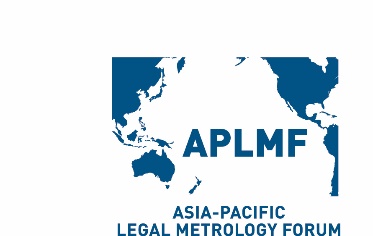 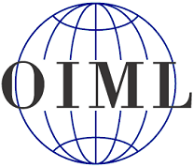 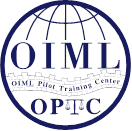 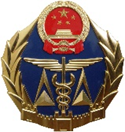 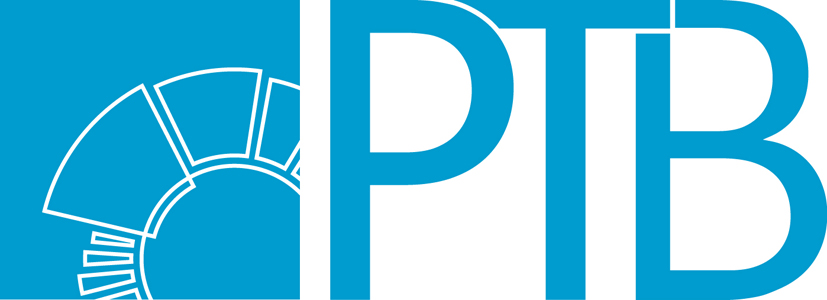 OIML/APMLF Training Course on Prepackaged Goods
10-13 April 2018, Nanning, PR ChinaRegistration information*1	Preferred name to be used.*2	If your flights have not been confirmed, please email/fax these details when available.Please complete the next page to confirm your participation and to request an invitation letter for a Visa.Visa information (complete only if you need Visa assistance)Please submit this form by email Anne.Hoepfner@ptb.de.The deadline for your registration is 28 February 2018EconomyTitle (Mr. Mrs. Ms. Dr. ...)First nameLast nameName badge*1OrganizationOffice addressPhone / fax numbersEmail addressName(s) of accompanying person(s)Reserve a room at the hotelDate & time of arrival with flight schedule*2Date & time of departure with flight schedule*2Full namePassport numberNationalityDate of birthGenderPassport ExpiryOccupationDate of entryNo. of days of stayEmail address to receive invitation letter